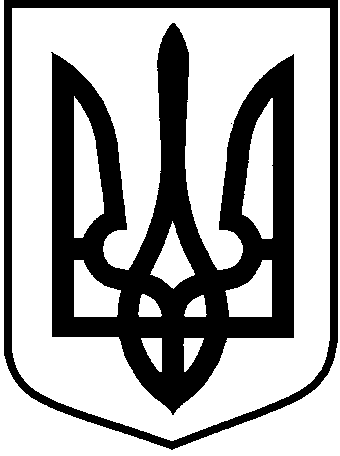 ЛОЦКИНСЬКА  сільська  радаБаштанського району Миколаївської областіРОЗПОРЯДЖЕННЯ      сільського головиПро скликання ІІ сесії Лоцкинської сільської ради  сьомого скликання Відповідно до частини четвертої та дев’ятої статті 46, пункту 8 частини четвертої  статті 42 Закону України від 21 травня 1997 року №280/97-ВР  «Про місцеве самоврядування в Україні» скликати ІІ сесію Лоцкинської сільської ради сьомого скликання  21 серпня 2019 року о 1500 у залі засідань Лоцкинської сільської  ради (с. Лоцкине вул. Поштова, 1). На розгляд ІІ сесії сільської ради сьомого скликання  виносяться питання:                                        Про початок повноважень депутата Лоцкинської сільської ради.Доповідає  КУДІНОВА Наталія Євгенівна,                            голова Лоцкинської  сільської виборчої комісіїПро обрання депутата до складу постійної комісії Лоцкинської сільської ради сьомого скликання.Доповідає  КУЗЬМІНА Любов Михайлівна,                             голова  сільської радиПро затвердження звіту про виконання   сільського бюджету Лоцкинської сільської ради за січень-червень 2019 року.            Доповідає  ФРАНЧУК Ірина Володимирівна,                                 головний бухгалтер сільської ради Про внесення змін та доповнень до Програми соціально-економічного розвитку Лоцкинської сільської ради на період до 2020 року, затвердженої рішенням сільської ради від 22 грудня 2017 року № 4.Доповідає  КУЗЬМЕНКО Ніно Гівієвна,                     секретар сільської ради Про внесення змін до Програми забезпечення населення Лоцкинської сільської ради водою на період до 2020 року, затвердженої рішенням сільської ради від 24 грудня 2015 року № 5.Доповідає  КУЗЬМЕНКО Ніно Гівієвна,                                секретар сільської ради Про внесення змін до Програми охорони довкілля та раціонального природокористування на території Лоцкинської сільської ради на період до 2020 року, затвердженої рішенням сільської ради від 22 грудня  2017 року № 2. Доповідає КУЗЬМЕКО Ніно Гівієвна,                               секретар сільської ради Про внесення змін до сільського бюджету Лоцкинської сільської ради на 2019 рік.Доповідає  ФРАНЧУК Ірина Володимирівна,                               головний бухгалтер сільської ради Про затвердження розпоряджень сільського голови, виданих в міжсесійний період.Доповідає  ФРАНЧУК Ірина Володимирівна,                    головний бухгалтер сільської ради Про надання дозволу  на списання основних засобів по КТКВК 0110150 «Організаційне, інформаційно-аналітичне та матеріально-технічне забезпечення діяльності обласної ради, районної ради, районної у місті ради (у разі її створення) міської, селищної, сільської рад».Доповідає  ФРАНЧУК Ірина Володимирівна,                    головний бухгалтер сільської ради Про внесення змін до рішення сільської ради від 16 липня 2019 року № 10 «Про затвердження  структури та штатного розпису виконавчого  апарату Лоцкинської сільської ради на 2019 рік».Доповідає  ФРАНЧУК Ірина Володимирівна,                    головний бухгалтер сільської ради Про внесення змін до рішення сільської ради від 16 липня 2019 року № 12 «Про затвердження  структури, чисельності, схем посадових окладів працівників освіти, культури, водопровідно-каналізаційного господарства, благоустрою Лоцкинської сільської ради на 2019 рік».Доповідає  ФРАНЧУК Ірина Володимирівна,                    головний бухгалтер сільської ради Про розірвання договору оренди земельної ділянки площею 7,90 га, укладеного між ПП «Хлібороб-Агро» та Баштанською державною адміністрацією.Доповідає  Гапоненко Любов Олексіївна,                             інспектор сільської радиПро надання дозволу на виготовлення проекту землеустрою щодо відведення земельної ділянки у постійне користування релігійній громаді святого Олександра Невського села Новоолександрівка.Доповідає  Гапоненко Любов Олексіївна,                  інспектор сільської ради Про укладення договору оренди земельної ділянки в межах населеного пункту Лоцкинської сільської ради.Доповідає  Гапоненко Любов Олексіївна,                  інспектор сільської радиПро вступ до Асоціації об’єднаних територіальних громад.Доповідає  КУЗЬМІНА Любов Михайлівна,                            голова сільської радиПро затвердження плану роботи Лоцкинської сільської ради на серпень – грудень 2019 року.Доповідає  КУЗЬМЕНКО Ніно Гівієвна,                             секретар сільської радиСільський голова                                                                       Л.М. Кузьміна                       6 серпня 2019 рокус.  Лоцкине№      42 - р     